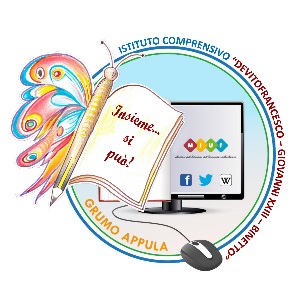 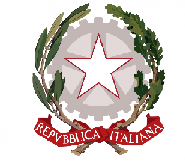 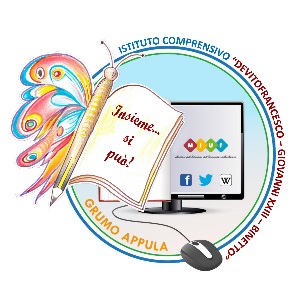 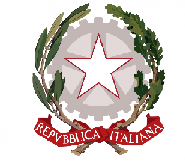 Circolare n.003				     	                                  Grumo Appula, 02/09/2022RICHIESTA LIBRI DI TESTO IN COMODATO D’USO GRATUITO A.S. 2022-2023Dichiarazione sostitutiva a norma della legge per la determinazione della situazione economica equivalente utile per ottenere la fornitura gratuita dei libri di testo.Generalità del Genitore richiedenteCognome Nome_________________________________ luogo di nascita____________________data di nascita_______________Residenza anagraficaVia/Piazza_____________________________________________________________N._________Comune________________________________Provincia___________Tel.____________________Indirizzo e-mail ___________________________________________________________________Generalità dello studenteCognome__________________________________Nome_________________________________Classe frequentata___________________ Sez.__________________________L’ istante dichiara :di essere a conoscenza che, nel caso di corresponsione dei benefici, si applica l’art.4 comma 2 del D.lgs. 31 marzo 1998, n.109 in materia di controllo della veridicità delle informazioni fornite.di impegnarsi a conservare con cura i libri in comodato.di impegnarsi a restituire i libri alla scadenza stabilita e in caso di trasferimento ad altra scuola.di impegnarsi a risarcire la scuola in caso di deterioramento o smarrimento/non restituzione dei testi.Grumo Appula  _____________ 	Firma del richiedente ___________________________NOTE1) Si fa presente che il reddito massimo consentito per ottenere il beneficio non deve superare, nell’indicatore della Situazione Economica Equivalente, la somma complessiva di € 10.632,94.2) Per usufruire del comodato d’uso, il richiedente deve allegare alla presente:certificazione ISEE rilasciata da Ente autorizzato. Ai sensi del DM 159/2013, l’ISEE ha valenza annuale a partire dal 16 gennaio dell’anno di riferimento, non potranno pertanto essere presentate attestazioni ISEE di data antecedente al 16 gennaio 2022.fotocopia di un documento di riconoscimento in corso di validità;3) Il termine per la presentazione della domanda: 30/09/2022. Elenco dei libri di testo che si richiedonoLuogo e data,_____________________________________ Genitore________________________________________Firma___________________________________N.MATERIATITOLOCASA EDITRICECODICEPREZZO